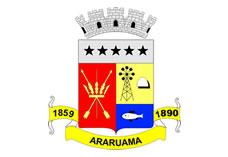 ESTADO DO RIO DE JANEIROPrefeitura Municipal de AraruamaSecretaria Municipal de SAÚDEFUNDO MUNICIPAL DE SAÚDEEXTRATO DO CONTRATO DE LOCAÇÃO Nº.010/SESAU/2019         PARTES: MUNICÍPIO DE ARARUAMA (Locatário) e RAQUEL CRISTINE RIBEIRO DE ALMEIDA FREITAS, CPF Nº.008.618.172-65 (Locador)        OBJETO: Locação da residência, situada na Estrada de São Vicente, nº.138-Casa 102 - Fazendinha - Condomínio Residencial Home XXI – Araruama - RJ., ao Locatário, concedendo ao mesmo o direito de usar a referida residência para uso exclusivo de uma unidade do PROJETO FISIOCASA, conforme Termo de Dispensa de Licitação nº.009/SESAU/2019, devidamente autuado no Processo Administrativo nº.4348/2019.       VIGÊNCIA: 12 (doze) meses       VALOR: R$38.400,00 (trinta e oito mil e quatrocentos reais), sendo os recursos orçamentários e financeiros para a liquidação do presente objeto a conta da Unidade Orçamentária do Fundo Municipal de Saúde, PT nº.01.001.001.10.302.0043.2124, ED 3390361400, Empenho 00133/2019, Ficha 00468, Fonte de Recursos nº. – Aplicação Saúde 15%.       DATA DA CELEBRAÇÃO: 22/02/2019